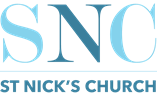 A very warm welcome
Sunday 7th August 2022What to Expect: Welcome - Chris FishlockSong - The Power of the CrossSong - There is a FountainConfessionLord’s PrayerNotices & BreakPrayers - Christian Stuart
Song - Before the ThroneReading -  Katherine HawleySermon - John 12:27-43, Tom WrightSong - Man of SorrowsFinal WordsChildren:  We’re committed to helping all ages know Jesus better so we run age-appropriate groups.  
Speak to a staff member or email Mikey: mikey@snca.co.uk Photography and Filming: Our service is being live streamed. You may feature if you’re in shot of the camera at the back. We may also take photos for our website and social media. Please speak to a steward if you would rather not feature.Notices1.  Welcome. Especially if you are new! Please fill in a ‘tell me more’ contact card at the back, and also speak to a staff member about summer ‘welcome dinners’ - we’d love to invite you.2. Summer Small Groups - Join us on Wednesday evenings, 6.30pm for food, 7pm - 8pm for a short talk in Isaiah followed by discussion around tables. All are welcome!3. Ceilidh! Friday 16th September - Dancing, live music, food and a short Bible talk. Whether you’re part of our church family, thinking about joining us or interested in finding out more about the Christian faith, we’d love you to come along! 
Tickets: £15    Booking essential - scan the QR code or visit our website. 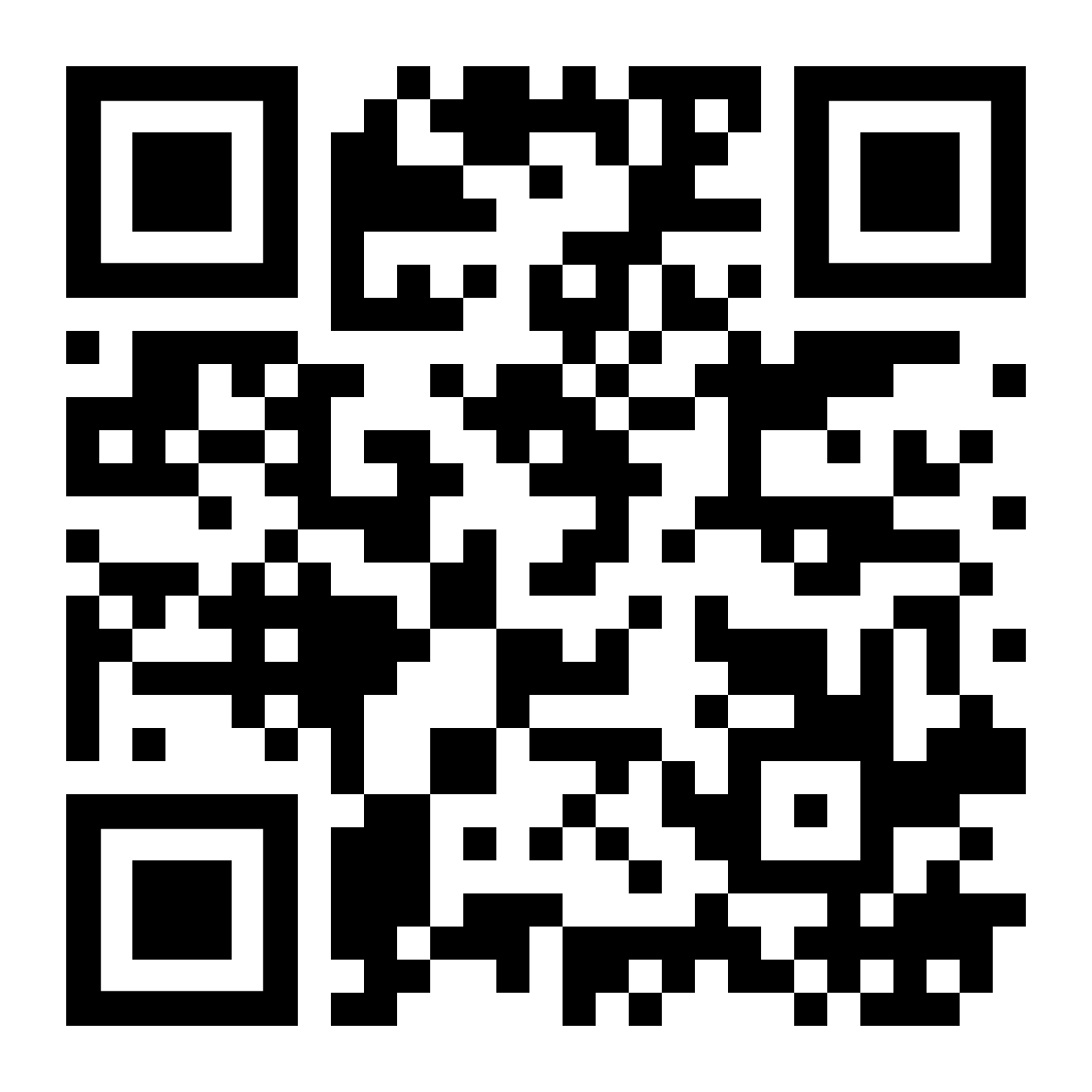  Talk Recordings & Info:    www.stnickschurch.org.uk   |  Spotify  ‘St Nick’s Church’Glimpsing the glory of God (2)			  John 12:27-43                      Page 899IntroductionJesus’ death is glorious… 	… despite unbelief Application   Question: Why are we wrong to be ashamed of Christ crucified?A very warm welcome
Sunday 7th August 2022What to Expect: Welcome - Chris FishlockSong - The Power of the CrossSong - There is a FountainConfessionLord’s PrayerNotices & BreakPrayers - Christian Stuart
Song - Before the ThroneReading -  Katherine HawleySermon - John 12:27-43, Tom WrightSong - Man of SorrowsFinal WordsChildren:  We’re committed to helping all ages know Jesus better so we run age-appropriate groups.  
Speak to a staff member or email Mikey: mikey@snca.co.uk Photography and Filming: Our service is being live streamed. You may feature if you’re in shot of the camera at the back. We may also take photos for our website and social media. Please speak to a steward if you would rather not feature.Notices1.  Welcome. Especially if you are new! Please fill in a ‘tell me more’ contact card at the back, and also speak to a staff member about summer ‘welcome dinners’ - we’d love to invite you.2. Summer Small Groups - Join us on Wednesday evenings, 6.30pm for food, 7pm - 8pm for a short talk in Isaiah followed by discussion around tables. All are welcome!3. Ceilidh! Friday 16th September - Dancing, live music, food and a short Bible talk. Whether you’re part of our church family, thinking about joining us or interested in finding out more about the Christian faith, we’d love you to come along! 
Tickets: £15    Booking essential - scan the QR code or visit our website.  Talk Recordings & Info:    www.stnickschurch.org.uk   |  Spotify  ‘St Nick’s Church’Glimpsing the glory of God (2)			  John 12:27-43                      Page 899IntroductionJesus’ death is glorious… 	… despite unbelief Application   Question: Why are we wrong to be ashamed of Christ crucified?